Devonshire House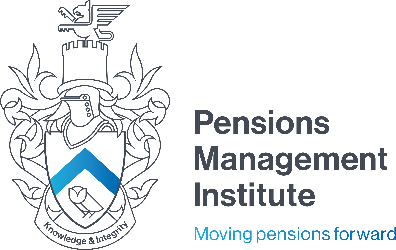 60 Goswell Road London EC1M 7AD T: +44 (0) 20 7247 1452 W: www.pensions-pmi.org.ukManaging International Employee Benefits Assignment 4Recommended Time: 3 hoursExplain how a company might place a value on a transferring defined benefit pension scheme.10 marksIdentify the key stages of the merger and acquisition process.10 marksExplain what is meant by due diligence.5 marksExplain the difference between a representation, a warranty and an indemnity.10 marksExplain how an employee benefits professional can contribute to a due diligence process.15 marksDescribe some of the actions that a purchaser must take after a merger and acquisition deal to acquire a target company has been signed.20 marksList some of the current “hot topics” that are influencing the employee benefit arena and explain how the economic shift to Asia might impact on a multinational companies approach towards managing employee benefits in the region.Describe what best practice towards defined contribution schemes might include.20 marks10 marksManaging International Employee Benefits – Assignment 4	2022 Edition@Pensions Management Institute 2022